Sindicato Estadual dos Profissionais de Educação do RJ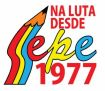 R: Evaristo da Veiga, 55, 7o/8o andares - Centro - Rio de Janeiro CEP 20031-040 - Tel.: 2195-0450.    www.seperj.org.brSecretaria de aposentad@x 2022-2025              Ata de reunião do  Coletivo estadual de AposentadxsReunião  :Híbrida 4ª reuniãoData:09/08/22Local:SEPE RJHora:9:30 hPauta:Informes do Jurídico;Informes gerais;Novos dados do Dieese/Previdência;Campanha “Aposentadas e Aposentados também votam”;Encontro Estadual dos Aposentados da Educação;Segundo boletim específico d@s aposentad@sEncaminhamentos.Informes do Jurídico;Informes gerais;Novos dados do Dieese/Previdência;Campanha “Aposentadas e Aposentados também votam”;Encontro Estadual dos Aposentados da Educação;Segundo boletim específico d@s aposentad@sEncaminhamentos.Informes do Jurídico;Informes gerais;Novos dados do Dieese/Previdência;Campanha “Aposentadas e Aposentados também votam”;Encontro Estadual dos Aposentados da Educação;Segundo boletim específico d@s aposentad@sEncaminhamentos.Participantes:SAP,  48 presentes e 15 on line. Desse total, gostaríamos de começar a mapear número de diretores e base.SAP,  48 presentes e 15 on line. Desse total, gostaríamos de começar a mapear número de diretores e base.SAP,  48 presentes e 15 on line. Desse total, gostaríamos de começar a mapear número de diretores e base.Assuntos debatidos:A reunião começou bastante atrasada. Engarrafamentos e dificuldades com a reunião híbrida, que se estenderam até o final da reunião.  O microfone também falhou a maior parte do tempo.   Agradecemos o esforço dos funcionários, Dirley e Fabiano,  com o equipamento que não pode ser preparado com a antecedência necessária porque estava emprestado para outra atividade.  Tudo muito precário ainda, apesar de mais de dois anos com o formato em curso.  Estamos em fase de ajustes, tenhamos paciência, mas persistência em mudar o que não pode parecer impossível.Informe do jurídico:Nova Escola Aposentad@s: Andamento: após o protocolo da petição conjunta, do ERJ e Sepe, juntando a planilha com os valores calculados pelo Sepe, atualizados na forma do novo acordo, o Juízo, atendendo a solicitação das partes, determinou que fosse oficiada a Casa Civil para apresentação das contas bancárias e eventuais servidores falecidos relacionados aos beneficiários do acordo, fixando ao órgão o prazo de 15 dias a partir da intimação. O sepe segue cobrando celeridade nesta apresentação das contas, assim como da confecção dos mandados. (09/08/22)Os demais informes debatidos na reunião seguem  sem atualizações:Nova Escola Ativ@s – servidores ativos no ano de 2002 participantes do programa –  2003 – o Estado promoveu recurso da decisão do Tribunal que conferiu razão ao Sepe no feito de execução utilizando-se a avaliação do ano anterior como paradigma de liquidação dos valores. Os recursos, especial e extraordinário interpostos pelo Estado, foram inadmitidos pelo que interpuseram novo recurso a fim de que o STJ e STF se manifestem sobre o processo de execução. O recurso junto ao STJ foi inadmito e o processo falta ser remetido ao STF para análise do recurso extraordinário também interposto pelo Estado, seguimos trabalhando a planilha de execução para encaminhar os novos valores atualizados, conforme determinado pela última decisão, retirando os servidores que se manifestaram nos autos do processo pela renuncia ao feito coletivo, assim seguirão nesta listagem apenas os filiados cadastrados, diante das execuções individuais conferidas por muitos servidores que assim desejaram, enquanto aguardamos o retorno dos autos e baixa  do processo quanto aos referidos recursos extremos (em Brasília).Execução Interníveis – Professores enquadrados pelo Plano de Carreira da Lei Estadual nº 1614/90 – diferenças a receber no período de 98 a 2003 - promovidas 927 execuções individuais (O NÚMERO É FORNECIDO DIRETAMENTE AO PROFESSOR PATROCINADO - PARTICULAR), servidores que não atenderam pendências solicitadas, comunicadas através do próprio email de envio da documentação, não foram distribuídos. Esgotamos a análise e distribuição de servidores filiados de período recente (a partir de 2019) na ordem de filiados regulares. Os processos distribuídos seguem informados via email, através do email de cadastro em que recebemos a documentação, o que terá o servidor de aguardar seu número para consultar os desdobramentos. Muitos já tiveram andamento, manifestação do Estado em execução e até homologação dos valores, assim terão de aguardar informe do número do precatório quando providenciado pelo Tribunal. Tivemos professores falecidos no curso do caminho e os herdeiros, nestes casos individualizados, deverão ser habilitados para prosseguimento. Diante do acúmulo de feitos individuais, a consulta dos autos poderá ser acompanhada pelo próprio professor, esclarecimentos solicitados, por email, não poderão ser respondidos sem que haja motivo processual, pois o Sepe priorizará o contato apenas quando necessário em eventual despacho dos autos que necessite este atendimento em razão dos desdobramentos do processo.Piso salarial e demais ações:https://seperj.org.br/relatorio-do-sepe-das-acoes-do-sindicato-na-justica/Informes gerais:11 de Agosto:  Dia d@s  estudantes:  ato contra bolsonaro e em defesa da Educação e da Democracia.  12 de Agosto:  Missa 7º dia companheiro Osmir Pereira: Paróquia de Santana,  Estrada do Medanha, 208, Campo Grande, às 19 h.Calendário de 2022 das reuniões dos coletivos diagramado pela Regional I e distribuido.  Agradecemos imensamente a ajuda.Segundo boletim específico d@s aposentad@s sairá antes do dia 16 de Agosto.    16 Agosto:  presença do Companheiro, Ulisses, para discutir a Previdência e aposentadoria na nossa reunião da Capital. Todas e todos convidad@s.  Tentaremos melhorar o formato híbrido.  Será às 14 h, SEPE RJ.Alguns informes sobre as lutas pela defesa do Piso Nacional nos Municípios.Pedido para disponibilização do funcionamentos de alguns Núcleos e Regionais que parecem ainda  “não ter tomado posse“SAP:  circulares enviadas e reinviadas para os Núcleos e Regionais, pedindo informações e até hoje sem respostas, apesar de muitas direções comparecerem às nossas reuniões.  Vamos tentar esse mapeamento até o próximo coletivo de 13 Setembro.  Chamamos atenção para a forma nada cordial como um grupo de aposentad@s tem  cobrado o pagamento do Nova Escola.  O desespero não pode guiar a conduta entre companheir@s que lutam todos os dias.  Não há aqui lutadores de ocasião.  Há histórias que precisam ser respeitadas.   Temos assistido grosserias nas redes e não vamos compactar com isso.    Somos tod@s educadores, saibamos lidar com nossas diferenças.  Sobre o Processo Nova Escola para os aposentad@s o  SEPE faz a sua parte é o Governo que joga com a morosidade da justiça, piorada no período imenso da pandemia.   Estamos atentos e fortes!   Não vão nos jogar para outros tempos como fizeram até há meses atrás com esse Processo.  Sem luta a justiça burguesa não nos atenderá, aprendemos sempre.Ex-diretora do Jurídico lembra que, na gestão passada, houve encaminhamento para reabertura do cadastro para ação dos Interníveis, sem prejuízo dos Processos já em andamento.   Chegou-se a essa proposta  por conta do período de pandemia e as inúmeras dificuldades da categoria em acompanhar tais procedimentos pela interenet.  E, ainda, chama atenção para a necessidade de fazer o mesmo com o Processo Nova Escola dos ativos tendo em vista que no dia 15 de Junho, na assinatura do segundo acordo do Nova Escola dos Aposentad@s, houve conversas sobre a possibilidade de darmos andamento em tal Processo.Conjuntura precisa estar na pauta de nossas reuniões!  Várias falas fizeram essa pontuação.  Estamos num ano de eleições.  Para alguns as eleições de nossas vidas, para outr@s só a luta muda a vida e para outros, ainda, não há antagonismos nas posições.  Esperamos continuar aprofundando esse debate porque precisamos colocar nossa campanha nas ruas e nas redes  “Aposentadas e aposentados também votam!“Novamente foi cobrada a ampliação da vinda de aposentad@s às nossas reuniões.  Qual investimento os Núcleos e Regionais têm feito com essa finalidade?   Como fazer para trazer a nova geração de aposentadas e aposentados para nossa luta?  Como funcionam e se organizam os Núcleos e Regionais...  Representantes de aposentad@s precisam ser regularizados.   Houve ponderações sobre a presença de aposentad@s reclamando do fora bolsonaro no ato do Palácio no dia 0 7.  Lembramos de que Bolsonaro nunca mais é uma bandeira desse sindicato independente de Governos e partidos.Sobre o Encontro Estadual d@s aposentados precisamos acumular mais discusões sobre locais – foram  apresentados Valença e Morro Azul – e dias em Dezembro – foram apresentados dias de semana e final de semana.   Decidiremos na próxima reunião.  Vamos tentar decidir esse encontro, depois de anos isolados, com o maior número do coletivo.  Já para a logística, façamos uma comissão enxuta e representativa.A reunião começou bastante atrasada. Engarrafamentos e dificuldades com a reunião híbrida, que se estenderam até o final da reunião.  O microfone também falhou a maior parte do tempo.   Agradecemos o esforço dos funcionários, Dirley e Fabiano,  com o equipamento que não pode ser preparado com a antecedência necessária porque estava emprestado para outra atividade.  Tudo muito precário ainda, apesar de mais de dois anos com o formato em curso.  Estamos em fase de ajustes, tenhamos paciência, mas persistência em mudar o que não pode parecer impossível.Informe do jurídico:Nova Escola Aposentad@s: Andamento: após o protocolo da petição conjunta, do ERJ e Sepe, juntando a planilha com os valores calculados pelo Sepe, atualizados na forma do novo acordo, o Juízo, atendendo a solicitação das partes, determinou que fosse oficiada a Casa Civil para apresentação das contas bancárias e eventuais servidores falecidos relacionados aos beneficiários do acordo, fixando ao órgão o prazo de 15 dias a partir da intimação. O sepe segue cobrando celeridade nesta apresentação das contas, assim como da confecção dos mandados. (09/08/22)Os demais informes debatidos na reunião seguem  sem atualizações:Nova Escola Ativ@s – servidores ativos no ano de 2002 participantes do programa –  2003 – o Estado promoveu recurso da decisão do Tribunal que conferiu razão ao Sepe no feito de execução utilizando-se a avaliação do ano anterior como paradigma de liquidação dos valores. Os recursos, especial e extraordinário interpostos pelo Estado, foram inadmitidos pelo que interpuseram novo recurso a fim de que o STJ e STF se manifestem sobre o processo de execução. O recurso junto ao STJ foi inadmito e o processo falta ser remetido ao STF para análise do recurso extraordinário também interposto pelo Estado, seguimos trabalhando a planilha de execução para encaminhar os novos valores atualizados, conforme determinado pela última decisão, retirando os servidores que se manifestaram nos autos do processo pela renuncia ao feito coletivo, assim seguirão nesta listagem apenas os filiados cadastrados, diante das execuções individuais conferidas por muitos servidores que assim desejaram, enquanto aguardamos o retorno dos autos e baixa  do processo quanto aos referidos recursos extremos (em Brasília).Execução Interníveis – Professores enquadrados pelo Plano de Carreira da Lei Estadual nº 1614/90 – diferenças a receber no período de 98 a 2003 - promovidas 927 execuções individuais (O NÚMERO É FORNECIDO DIRETAMENTE AO PROFESSOR PATROCINADO - PARTICULAR), servidores que não atenderam pendências solicitadas, comunicadas através do próprio email de envio da documentação, não foram distribuídos. Esgotamos a análise e distribuição de servidores filiados de período recente (a partir de 2019) na ordem de filiados regulares. Os processos distribuídos seguem informados via email, através do email de cadastro em que recebemos a documentação, o que terá o servidor de aguardar seu número para consultar os desdobramentos. Muitos já tiveram andamento, manifestação do Estado em execução e até homologação dos valores, assim terão de aguardar informe do número do precatório quando providenciado pelo Tribunal. Tivemos professores falecidos no curso do caminho e os herdeiros, nestes casos individualizados, deverão ser habilitados para prosseguimento. Diante do acúmulo de feitos individuais, a consulta dos autos poderá ser acompanhada pelo próprio professor, esclarecimentos solicitados, por email, não poderão ser respondidos sem que haja motivo processual, pois o Sepe priorizará o contato apenas quando necessário em eventual despacho dos autos que necessite este atendimento em razão dos desdobramentos do processo.Piso salarial e demais ações:https://seperj.org.br/relatorio-do-sepe-das-acoes-do-sindicato-na-justica/Informes gerais:11 de Agosto:  Dia d@s  estudantes:  ato contra bolsonaro e em defesa da Educação e da Democracia.  12 de Agosto:  Missa 7º dia companheiro Osmir Pereira: Paróquia de Santana,  Estrada do Medanha, 208, Campo Grande, às 19 h.Calendário de 2022 das reuniões dos coletivos diagramado pela Regional I e distribuido.  Agradecemos imensamente a ajuda.Segundo boletim específico d@s aposentad@s sairá antes do dia 16 de Agosto.    16 Agosto:  presença do Companheiro, Ulisses, para discutir a Previdência e aposentadoria na nossa reunião da Capital. Todas e todos convidad@s.  Tentaremos melhorar o formato híbrido.  Será às 14 h, SEPE RJ.Alguns informes sobre as lutas pela defesa do Piso Nacional nos Municípios.Pedido para disponibilização do funcionamentos de alguns Núcleos e Regionais que parecem ainda  “não ter tomado posse“SAP:  circulares enviadas e reinviadas para os Núcleos e Regionais, pedindo informações e até hoje sem respostas, apesar de muitas direções comparecerem às nossas reuniões.  Vamos tentar esse mapeamento até o próximo coletivo de 13 Setembro.  Chamamos atenção para a forma nada cordial como um grupo de aposentad@s tem  cobrado o pagamento do Nova Escola.  O desespero não pode guiar a conduta entre companheir@s que lutam todos os dias.  Não há aqui lutadores de ocasião.  Há histórias que precisam ser respeitadas.   Temos assistido grosserias nas redes e não vamos compactar com isso.    Somos tod@s educadores, saibamos lidar com nossas diferenças.  Sobre o Processo Nova Escola para os aposentad@s o  SEPE faz a sua parte é o Governo que joga com a morosidade da justiça, piorada no período imenso da pandemia.   Estamos atentos e fortes!   Não vão nos jogar para outros tempos como fizeram até há meses atrás com esse Processo.  Sem luta a justiça burguesa não nos atenderá, aprendemos sempre.Ex-diretora do Jurídico lembra que, na gestão passada, houve encaminhamento para reabertura do cadastro para ação dos Interníveis, sem prejuízo dos Processos já em andamento.   Chegou-se a essa proposta  por conta do período de pandemia e as inúmeras dificuldades da categoria em acompanhar tais procedimentos pela interenet.  E, ainda, chama atenção para a necessidade de fazer o mesmo com o Processo Nova Escola dos ativos tendo em vista que no dia 15 de Junho, na assinatura do segundo acordo do Nova Escola dos Aposentad@s, houve conversas sobre a possibilidade de darmos andamento em tal Processo.Conjuntura precisa estar na pauta de nossas reuniões!  Várias falas fizeram essa pontuação.  Estamos num ano de eleições.  Para alguns as eleições de nossas vidas, para outr@s só a luta muda a vida e para outros, ainda, não há antagonismos nas posições.  Esperamos continuar aprofundando esse debate porque precisamos colocar nossa campanha nas ruas e nas redes  “Aposentadas e aposentados também votam!“Novamente foi cobrada a ampliação da vinda de aposentad@s às nossas reuniões.  Qual investimento os Núcleos e Regionais têm feito com essa finalidade?   Como fazer para trazer a nova geração de aposentadas e aposentados para nossa luta?  Como funcionam e se organizam os Núcleos e Regionais...  Representantes de aposentad@s precisam ser regularizados.   Houve ponderações sobre a presença de aposentad@s reclamando do fora bolsonaro no ato do Palácio no dia 0 7.  Lembramos de que Bolsonaro nunca mais é uma bandeira desse sindicato independente de Governos e partidos.Sobre o Encontro Estadual d@s aposentados precisamos acumular mais discusões sobre locais – foram  apresentados Valença e Morro Azul – e dias em Dezembro – foram apresentados dias de semana e final de semana.   Decidiremos na próxima reunião.  Vamos tentar decidir esse encontro, depois de anos isolados, com o maior número do coletivo.  Já para a logística, façamos uma comissão enxuta e representativa.A reunião começou bastante atrasada. Engarrafamentos e dificuldades com a reunião híbrida, que se estenderam até o final da reunião.  O microfone também falhou a maior parte do tempo.   Agradecemos o esforço dos funcionários, Dirley e Fabiano,  com o equipamento que não pode ser preparado com a antecedência necessária porque estava emprestado para outra atividade.  Tudo muito precário ainda, apesar de mais de dois anos com o formato em curso.  Estamos em fase de ajustes, tenhamos paciência, mas persistência em mudar o que não pode parecer impossível.Informe do jurídico:Nova Escola Aposentad@s: Andamento: após o protocolo da petição conjunta, do ERJ e Sepe, juntando a planilha com os valores calculados pelo Sepe, atualizados na forma do novo acordo, o Juízo, atendendo a solicitação das partes, determinou que fosse oficiada a Casa Civil para apresentação das contas bancárias e eventuais servidores falecidos relacionados aos beneficiários do acordo, fixando ao órgão o prazo de 15 dias a partir da intimação. O sepe segue cobrando celeridade nesta apresentação das contas, assim como da confecção dos mandados. (09/08/22)Os demais informes debatidos na reunião seguem  sem atualizações:Nova Escola Ativ@s – servidores ativos no ano de 2002 participantes do programa –  2003 – o Estado promoveu recurso da decisão do Tribunal que conferiu razão ao Sepe no feito de execução utilizando-se a avaliação do ano anterior como paradigma de liquidação dos valores. Os recursos, especial e extraordinário interpostos pelo Estado, foram inadmitidos pelo que interpuseram novo recurso a fim de que o STJ e STF se manifestem sobre o processo de execução. O recurso junto ao STJ foi inadmito e o processo falta ser remetido ao STF para análise do recurso extraordinário também interposto pelo Estado, seguimos trabalhando a planilha de execução para encaminhar os novos valores atualizados, conforme determinado pela última decisão, retirando os servidores que se manifestaram nos autos do processo pela renuncia ao feito coletivo, assim seguirão nesta listagem apenas os filiados cadastrados, diante das execuções individuais conferidas por muitos servidores que assim desejaram, enquanto aguardamos o retorno dos autos e baixa  do processo quanto aos referidos recursos extremos (em Brasília).Execução Interníveis – Professores enquadrados pelo Plano de Carreira da Lei Estadual nº 1614/90 – diferenças a receber no período de 98 a 2003 - promovidas 927 execuções individuais (O NÚMERO É FORNECIDO DIRETAMENTE AO PROFESSOR PATROCINADO - PARTICULAR), servidores que não atenderam pendências solicitadas, comunicadas através do próprio email de envio da documentação, não foram distribuídos. Esgotamos a análise e distribuição de servidores filiados de período recente (a partir de 2019) na ordem de filiados regulares. Os processos distribuídos seguem informados via email, através do email de cadastro em que recebemos a documentação, o que terá o servidor de aguardar seu número para consultar os desdobramentos. Muitos já tiveram andamento, manifestação do Estado em execução e até homologação dos valores, assim terão de aguardar informe do número do precatório quando providenciado pelo Tribunal. Tivemos professores falecidos no curso do caminho e os herdeiros, nestes casos individualizados, deverão ser habilitados para prosseguimento. Diante do acúmulo de feitos individuais, a consulta dos autos poderá ser acompanhada pelo próprio professor, esclarecimentos solicitados, por email, não poderão ser respondidos sem que haja motivo processual, pois o Sepe priorizará o contato apenas quando necessário em eventual despacho dos autos que necessite este atendimento em razão dos desdobramentos do processo.Piso salarial e demais ações:https://seperj.org.br/relatorio-do-sepe-das-acoes-do-sindicato-na-justica/Informes gerais:11 de Agosto:  Dia d@s  estudantes:  ato contra bolsonaro e em defesa da Educação e da Democracia.  12 de Agosto:  Missa 7º dia companheiro Osmir Pereira: Paróquia de Santana,  Estrada do Medanha, 208, Campo Grande, às 19 h.Calendário de 2022 das reuniões dos coletivos diagramado pela Regional I e distribuido.  Agradecemos imensamente a ajuda.Segundo boletim específico d@s aposentad@s sairá antes do dia 16 de Agosto.    16 Agosto:  presença do Companheiro, Ulisses, para discutir a Previdência e aposentadoria na nossa reunião da Capital. Todas e todos convidad@s.  Tentaremos melhorar o formato híbrido.  Será às 14 h, SEPE RJ.Alguns informes sobre as lutas pela defesa do Piso Nacional nos Municípios.Pedido para disponibilização do funcionamentos de alguns Núcleos e Regionais que parecem ainda  “não ter tomado posse“SAP:  circulares enviadas e reinviadas para os Núcleos e Regionais, pedindo informações e até hoje sem respostas, apesar de muitas direções comparecerem às nossas reuniões.  Vamos tentar esse mapeamento até o próximo coletivo de 13 Setembro.  Chamamos atenção para a forma nada cordial como um grupo de aposentad@s tem  cobrado o pagamento do Nova Escola.  O desespero não pode guiar a conduta entre companheir@s que lutam todos os dias.  Não há aqui lutadores de ocasião.  Há histórias que precisam ser respeitadas.   Temos assistido grosserias nas redes e não vamos compactar com isso.    Somos tod@s educadores, saibamos lidar com nossas diferenças.  Sobre o Processo Nova Escola para os aposentad@s o  SEPE faz a sua parte é o Governo que joga com a morosidade da justiça, piorada no período imenso da pandemia.   Estamos atentos e fortes!   Não vão nos jogar para outros tempos como fizeram até há meses atrás com esse Processo.  Sem luta a justiça burguesa não nos atenderá, aprendemos sempre.Ex-diretora do Jurídico lembra que, na gestão passada, houve encaminhamento para reabertura do cadastro para ação dos Interníveis, sem prejuízo dos Processos já em andamento.   Chegou-se a essa proposta  por conta do período de pandemia e as inúmeras dificuldades da categoria em acompanhar tais procedimentos pela interenet.  E, ainda, chama atenção para a necessidade de fazer o mesmo com o Processo Nova Escola dos ativos tendo em vista que no dia 15 de Junho, na assinatura do segundo acordo do Nova Escola dos Aposentad@s, houve conversas sobre a possibilidade de darmos andamento em tal Processo.Conjuntura precisa estar na pauta de nossas reuniões!  Várias falas fizeram essa pontuação.  Estamos num ano de eleições.  Para alguns as eleições de nossas vidas, para outr@s só a luta muda a vida e para outros, ainda, não há antagonismos nas posições.  Esperamos continuar aprofundando esse debate porque precisamos colocar nossa campanha nas ruas e nas redes  “Aposentadas e aposentados também votam!“Novamente foi cobrada a ampliação da vinda de aposentad@s às nossas reuniões.  Qual investimento os Núcleos e Regionais têm feito com essa finalidade?   Como fazer para trazer a nova geração de aposentadas e aposentados para nossa luta?  Como funcionam e se organizam os Núcleos e Regionais...  Representantes de aposentad@s precisam ser regularizados.   Houve ponderações sobre a presença de aposentad@s reclamando do fora bolsonaro no ato do Palácio no dia 0 7.  Lembramos de que Bolsonaro nunca mais é uma bandeira desse sindicato independente de Governos e partidos.Sobre o Encontro Estadual d@s aposentados precisamos acumular mais discusões sobre locais – foram  apresentados Valença e Morro Azul – e dias em Dezembro – foram apresentados dias de semana e final de semana.   Decidiremos na próxima reunião.  Vamos tentar decidir esse encontro, depois de anos isolados, com o maior número do coletivo.  Já para a logística, façamos uma comissão enxuta e representativa.Encaminha-mentos e decisões:Pagamento do Processo Nova Escola aposentadxs o mais rápido possível.  A categoria não pode mais esperar!  Sem  reajuste, sem Piso Nacional, a fome bate à porta daquelas e daqueles que deram a vida para Educação Pública.  Tiramos uma comissão para, na próxima terça-feira, dia 16, às 10 horas, fazermos uma visita à Casa Civil para saber do andamento do Processo.  Comissão:  Secretaria de Aposentad@s, Cordenação Geral, companheiras Gesa e Penha.Ver a possibilidade de reabertura dos Processos Nova Escola ativos e interníveis o mais rápido possível com uma chamada a todos os Núcleos e Regionais.  Tod@s precisam ser informad@s, nenhum a menos, se a reabertura for possível.   Em nossas reuniões temos falado o quanto as informações privilegiadas são uma política equivocada, divisionista e rasteira além de  que não contribui em nada com o fortalecimento da categoria e do nosso sindicato.   Desde a primeira reunião falamos em socializar o máximo as informações no nosso site.   A força está  na construção coletiva da política e não na dificuldade do acesso às informações por isso precisamos de Imprensa, CPD, TICs céleres e eficientes, além de um jurídico sempre atento às manobras governistas.    Estrutura não pode emperrar a luta cada vez mais covarde.Dia d@s Estudantes, 16 h Candelária e em todo Brasil.  Aposentad@s participarão com panfleto (adaptar texto da conjuntura já tirada no seminário da direção), faixa (se conseguirmos a tempo).  Importante colocar o governador Cláudio Castro na roda.   Hora de mandar ambos embora.  Bolsonaro e Cláudio Castro nunca mais!Comissão para o Encontro Estadual d@s aposentad@s:  1 cordenação geral, 1 tesoureira, 3 da SAP, 3 do coletivo estadual (Gesa, Penha e Loudes que reivindicou a Adelaide para seu lugar) e 3 coletivo capital (serão tirad@s no dia 16 de Agosto).Novos dados do Dieese/Previdência disponibilizaremos no site e iniciaremos a análise  na reunião do coletivo da Capital, dia 16, às 14 h.  Formação é importante para conscientizar para nossas lutas e pautas históricas, numa conjuntura abjeta onde nada está garantido. Disponibilizaremos também na página do SEPE RJ, aba aposentad@s, nossa circular para o mapeamento do funcionamento e organização dos Núcleos e Regionais e seus coletivos de aposentad@s.Pagamento do Processo Nova Escola aposentadxs o mais rápido possível.  A categoria não pode mais esperar!  Sem  reajuste, sem Piso Nacional, a fome bate à porta daquelas e daqueles que deram a vida para Educação Pública.  Tiramos uma comissão para, na próxima terça-feira, dia 16, às 10 horas, fazermos uma visita à Casa Civil para saber do andamento do Processo.  Comissão:  Secretaria de Aposentad@s, Cordenação Geral, companheiras Gesa e Penha.Ver a possibilidade de reabertura dos Processos Nova Escola ativos e interníveis o mais rápido possível com uma chamada a todos os Núcleos e Regionais.  Tod@s precisam ser informad@s, nenhum a menos, se a reabertura for possível.   Em nossas reuniões temos falado o quanto as informações privilegiadas são uma política equivocada, divisionista e rasteira além de  que não contribui em nada com o fortalecimento da categoria e do nosso sindicato.   Desde a primeira reunião falamos em socializar o máximo as informações no nosso site.   A força está  na construção coletiva da política e não na dificuldade do acesso às informações por isso precisamos de Imprensa, CPD, TICs céleres e eficientes, além de um jurídico sempre atento às manobras governistas.    Estrutura não pode emperrar a luta cada vez mais covarde.Dia d@s Estudantes, 16 h Candelária e em todo Brasil.  Aposentad@s participarão com panfleto (adaptar texto da conjuntura já tirada no seminário da direção), faixa (se conseguirmos a tempo).  Importante colocar o governador Cláudio Castro na roda.   Hora de mandar ambos embora.  Bolsonaro e Cláudio Castro nunca mais!Comissão para o Encontro Estadual d@s aposentad@s:  1 cordenação geral, 1 tesoureira, 3 da SAP, 3 do coletivo estadual (Gesa, Penha e Loudes que reivindicou a Adelaide para seu lugar) e 3 coletivo capital (serão tirad@s no dia 16 de Agosto).Novos dados do Dieese/Previdência disponibilizaremos no site e iniciaremos a análise  na reunião do coletivo da Capital, dia 16, às 14 h.  Formação é importante para conscientizar para nossas lutas e pautas históricas, numa conjuntura abjeta onde nada está garantido. Disponibilizaremos também na página do SEPE RJ, aba aposentad@s, nossa circular para o mapeamento do funcionamento e organização dos Núcleos e Regionais e seus coletivos de aposentad@s.Pagamento do Processo Nova Escola aposentadxs o mais rápido possível.  A categoria não pode mais esperar!  Sem  reajuste, sem Piso Nacional, a fome bate à porta daquelas e daqueles que deram a vida para Educação Pública.  Tiramos uma comissão para, na próxima terça-feira, dia 16, às 10 horas, fazermos uma visita à Casa Civil para saber do andamento do Processo.  Comissão:  Secretaria de Aposentad@s, Cordenação Geral, companheiras Gesa e Penha.Ver a possibilidade de reabertura dos Processos Nova Escola ativos e interníveis o mais rápido possível com uma chamada a todos os Núcleos e Regionais.  Tod@s precisam ser informad@s, nenhum a menos, se a reabertura for possível.   Em nossas reuniões temos falado o quanto as informações privilegiadas são uma política equivocada, divisionista e rasteira além de  que não contribui em nada com o fortalecimento da categoria e do nosso sindicato.   Desde a primeira reunião falamos em socializar o máximo as informações no nosso site.   A força está  na construção coletiva da política e não na dificuldade do acesso às informações por isso precisamos de Imprensa, CPD, TICs céleres e eficientes, além de um jurídico sempre atento às manobras governistas.    Estrutura não pode emperrar a luta cada vez mais covarde.Dia d@s Estudantes, 16 h Candelária e em todo Brasil.  Aposentad@s participarão com panfleto (adaptar texto da conjuntura já tirada no seminário da direção), faixa (se conseguirmos a tempo).  Importante colocar o governador Cláudio Castro na roda.   Hora de mandar ambos embora.  Bolsonaro e Cláudio Castro nunca mais!Comissão para o Encontro Estadual d@s aposentad@s:  1 cordenação geral, 1 tesoureira, 3 da SAP, 3 do coletivo estadual (Gesa, Penha e Loudes que reivindicou a Adelaide para seu lugar) e 3 coletivo capital (serão tirad@s no dia 16 de Agosto).Novos dados do Dieese/Previdência disponibilizaremos no site e iniciaremos a análise  na reunião do coletivo da Capital, dia 16, às 14 h.  Formação é importante para conscientizar para nossas lutas e pautas históricas, numa conjuntura abjeta onde nada está garantido. Disponibilizaremos também na página do SEPE RJ, aba aposentad@s, nossa circular para o mapeamento do funcionamento e organização dos Núcleos e Regionais e seus coletivos de aposentad@s.Próxima reunião13 de Setembro, híbrida, às 9;3013 de Setembro, híbrida, às 9;3013 de Setembro, híbrida, às 9;30